1-AMAÇBu iş talimatı, GTÜ Jeodezi Laboratuvarı’ndaki Leica DNA03 dijital nivo cihazının güvenli ve doğru kullanımını sağlamak amacıyla hazırlanmıştır.2-KAPSAMJeodezi Laboratuvarı'nda bulunan Leica DNA03 dijital nivo cihazı ile iki nokta arasındaki kot farkı ve düz arazide yüzey nivelmanı yapılarak harita alımı yapılır.3-SORUMLULUKLARBu talimatın uygulanmasından, Jeodezi Laboratuvarı’ndaki Leica DNA03 dijital nivo cihazını kullanan herkes sorumludur.4-İLGİLİ DOKÜMAN VE KAYITLAR5-UYGULAMA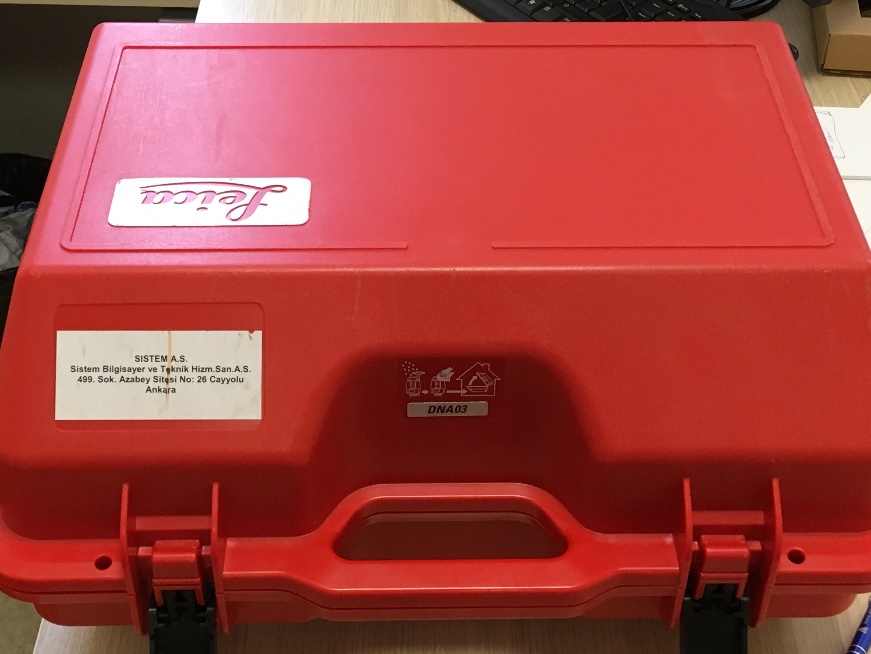 Nivo aletini ölçme bölgesine kutusunda taşıyınız.Miraların Barkot kısmının çizilmemesi için taşıma ve ölçme sırasında gerekli hassasiyeti gösteriniz.Cihazı nokta üzerine üç ayakla kurmanız durumunda mutlaka bağlama vidasını bağladığınızdan emin olunuz.Cihazın Şarj edilmesi, aktarılması durumlarında bağlantı kablolarını ilgili soketlerine taktığınızdan emin olun.Cihazı ölçme haricinde, araçla ya da el ile bir ölçme noktasından diğer ölçme noktasına kutusu içerisinde taşıyınız.Ölçme işlemi sonrası cihazı mutlaka aç/kapa tuşunu kullanarak kapatınız.  Cihazı yol kenarı, kaldırım vb. yerlere kurmanız gerektiğinde mutlaka emniyet şeritleri çekiniz.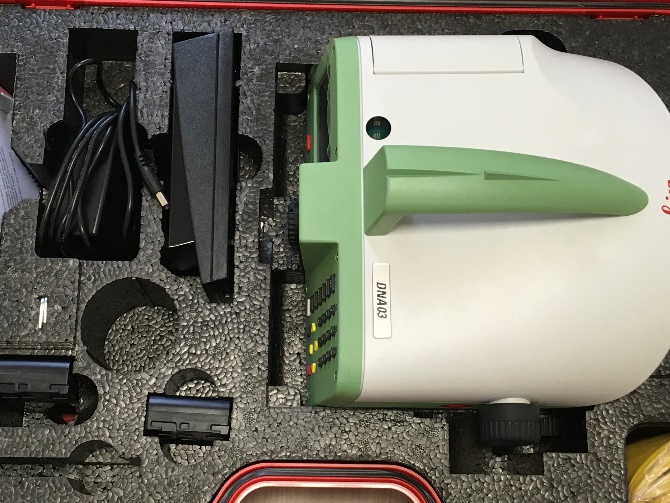 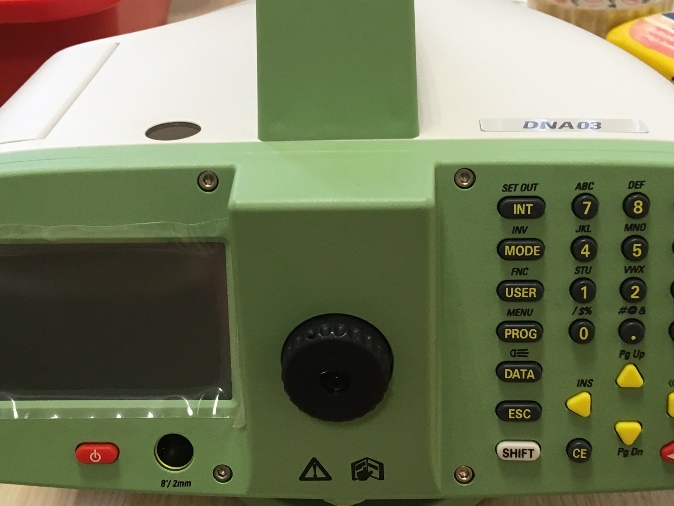 6-KAYITLAMA VE ARŞİVLEMEBu talimat ve ilgili form/dokümanlar laboratuvar defterine kayıt edilir ve laboratuvarda arşivlenir.